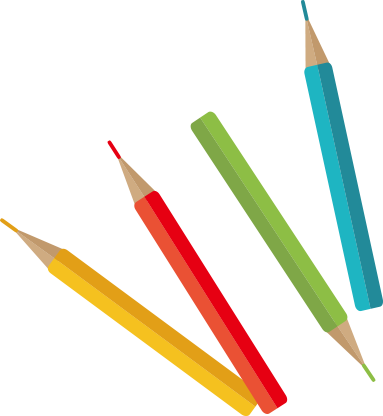 タイトル：	市民活動を支える人たち「ひと」インタビュー記事の展示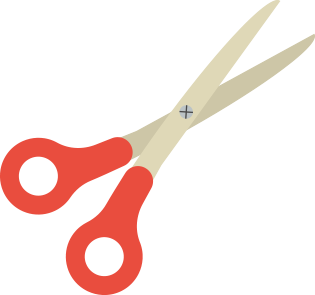 団 体 名：	情報誌のたろん編集ボランティア期　  間：	4月29日（月）～ 5月12日（日）